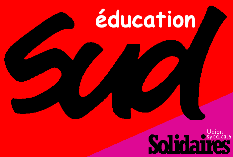 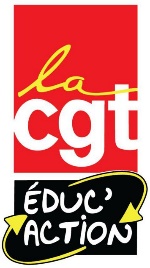 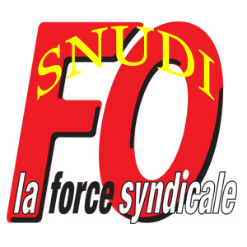 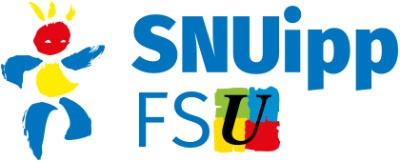 Modèle de déclaration préalable (pour les PE exerçant des fonctions d’enseignement) relative à l’intention de participer au mouvement de grève reconductible à partir de 5 décembre.A envoyer par courriel ou à déposer, à votre secrétariat de circonscription (avec copie à votre syndicat le cas échéant).Monsieur l’Inspecteur/Madame l’inspectrice, Je soussigné(e), ........................nom prénom, chargé(e) de fonctions d’enseignement à l’école …………….. (indiquer l’école - ou les écoles - où vous auriez enseigné les jours de grève) déclare mon intention de me mettre en grève les (préciser les jours) ....... décembre 2019, 8h00.Je vous prie de recevoir mes respectueuses salutations. Dater et signerA partir du 5 décembre prochain, nos organisations appellent à la grève pour le retrait du plan Macron-Delevoye et du projet de réforme des retraites. Depuis l’instauration du SMA (service minimum d’accueil) il appartient à chaque PE chargé(e) de fonctions d’enseignement de déclarer son intention de se mettre en grève 48h avant le début de celle-ci. Si la déclaration d’intention n’impose pas d’être en grève, elle protège chaque PE si la grève venait à durer plusieurs jours. La personne qui aurait fait connaître son intention de participer au mouvement de grève peut librement y renoncer. Il appartiendra à chacun de déclarer son « service fait » si les jours de grève déclarés ne correspondent pas aux jours non travaillés. En cas de doute, ou si besoin, contactez votre syndicat. Snudi FO 01 : fo.snudi@gmail.com / 04 74 21 45 82SNUipp FSU 0 : snu01@snuipp.fr / 04 74 32 61 20CGT éducation 01 : educationcgtain@orange.fr / 06 27 44 04 01Sud Education 01 : ain@sudeducation.org